ای منجذب بملکوت اللّه هر نفسی را فکری و مقصدی شب و…حضرت عبدالبهاءOriginal English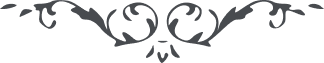 ١٧٦ ای منجذب بملکوت اللّه هر نفسی را فکری و مقصدی شب و روز در تحصيل مقصود ميکوشد يکی نهايت آرزويش ثروت است و ديگری عزّت است و ديگری شهرت است و ديگری صنعت است و ديگری تجارت است و امثال اينها لکن عاقبت کلّ خائب و خاسر گردند جميع اين امور را بگذارند و مع صفر اليد بجهان ديگر شتابند همه زحمات بباد رود برهنه و افسرده و پژمرده و مأيوس زير خاک روند. الحمد للّه تو تجارتی داری که ربحش الی الأبد باقی و بر قرار و آن انجذاب بملکوت اللّه و ايمان و عرفان و نورانيّت وجدان و سعی و کوشش در ترويج تعاليم الهی. اين موهبت ابدی است و اين ثروت کنز ملکوتی است * 